	Fax al 845-703-3835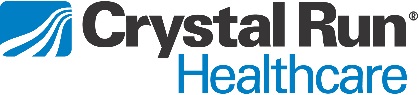 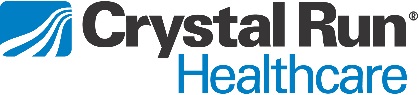 Solicitud del paciente para acceder a su información protegida de salud (PHI) Este formulario es para las solicitudes iniciadas del paciente para recibir o enviar copias de su propia información médica de Crystal Run HealthcareNombre del paciente (escriba en letra de molde): ____________________________________________________Fecha de nacimiento: ___________________	3.  N.o de Seguro Social: ________________________________Número de teléfono: ___________________________________________  Marque todas las opciones que correspondan a su solicitud: ____ 	Estoy solicitando copias   impresas  electrónicas (por medio de un CD) de mi información médica, para que se preparen y yo las pueda recoger en (encierre en un círculo) 155, 95, Rock Hill, Newburgh, Monroe, West Nyack (Es posible que haya un cobro razonable basado en los costos con este tipo de divulgación).____ 	Estoy solicitando copias  impresas  electrónicas por medio de un CD o por correo electrónico, de mi información médica para que se envíenDirección postal para enviar las copias impresas o el CD: __________________________________________________________________________________________________________________________Dirección de correo electrónico para enviar las copias electrónicas: ______________________________Número de fax: _______________________  Teléfono para verificación de fax: ____________________	Por favor envíen mis expedientes por correo electrónico de dominio  seguro (recomendado) 
 no seguro (ver más abajo**).**Cualquier información médica que se envíe por correo electrónico de dominio no seguro es esencialmente inseguro y podría dar lugar a que la información se lea o se obtenga acceso a la misma mientras esté en tránsito._____	Por favor incluyan los últimos 2 años de mi información de salud, incluyendo los antecedentes como paciente, las notas del consultorio, los resultados de las pruebas, los informes de radiología, las remisiones, las consultas y los expedientes que enviaron otros proveedores de atención médica, o especifique lo que quisiera que se divulgue: ___________________________________________________________________________________________Médico: ____________________________________________________________________________________Cubre el(los) período(s) de atención médica: DESDE (Fecha): ____________ HASTA (Fecha): ______________Escriba sus iniciales ______ VIH/SIDA	______ Consumo de drogas/alcohol	_____ Psicoterapia **Si no escribe sus iniciales, la información protegida de salud no se divulgará** Firma del paciente: __________________________________________________________________________ oRepresentante legal personal (documentación adjunta o en el expediente): ________________________________ Fecha: ____________________6/17 v.1